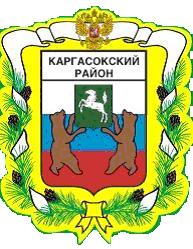 МУНИЦИПАЛЬНОЕ ОБРАЗОВАНИЕ «Каргасокский район»ТОМСКАЯ ОБЛАСТЬАДМИНИСТРАЦИЯ КАРГАСОКСКОГО РАЙОНАПОСТАНОВЛЕНИЕ17.12.2018                                                                                                                    № 444    с. КаргасокО внесении изменений в постановление Администрации Каргасокского района от 19.05.2015 № 86 «Об утверждении состава Каргасокской районной трехсторонней комиссии по регулированию социально-трудовых отношений, о признании утратившим силу постановления Администрации Каргасокского района от 04.08.2011 № 187»В связи с кадровыми изменениямиАдминистрация Каргасокского района постановляет:1. Внести следующие изменения в постановление Администрации Каргасокского района от 19.05.2015 № 86 «Об утверждении состава Каргасокской районной трехсторонней комиссии по регулированию социально-трудовых отношений, о признании утратившим силу постановления Администрации Каргасокского района от 04.08.2011 № 187» (далее – Постановление):а) в приложении к Постановлению слова «Протазова О.В. - главный специалист по сельскому хозяйству и развитию предпринимательства отдела экономики и социального развития Администрации Каргасокского района – секретарь комиссии» заменить словами «Мельникова О.А. - ведущий специалист – экономист отдела экономики и социального развития Администрации Каргасокского района – секретарь комиссии.».2. Настоящее постановление вступает в силу со дня официального опубликования (обнародования) в порядке, предусмотренном Уставом муниципального образования «Каргасокский район».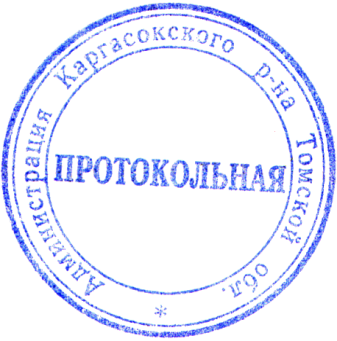 И.о. Главы Каргасокского района			                                  Ю.Н.МикитичО.А. Мельникова8 (38253) 23252